APARATO DIGESTIVO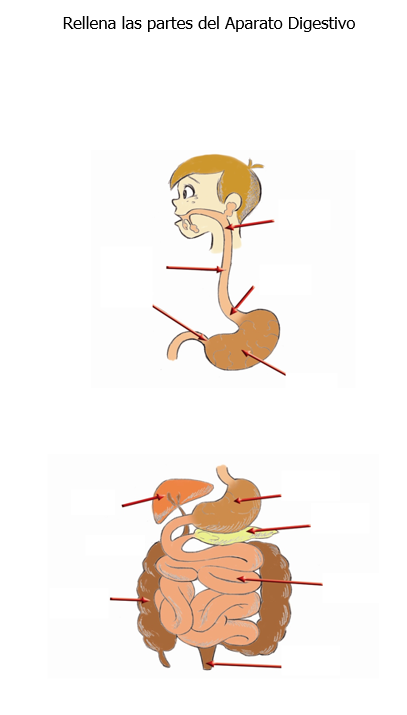 ÓRGANOSFUNCIONES